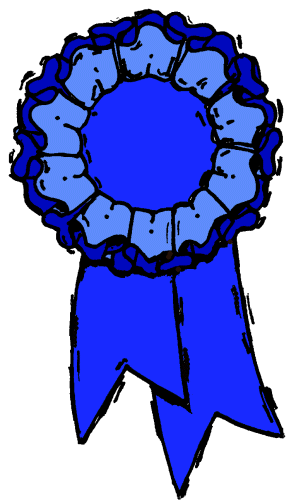 “Friends of the McLean County Fair”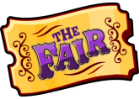                          Sponsorship options for the McLean County Fair		          June 18-20, 2021We are excited to be back for the 65th annual McLean County Fair in 2021.  While we had to make the difficult decision to cancel most of the 2020 Fair, we were able to showcase the many talents of our students during “Achievement Days”, with a smaller version of livestock and static exhibit judging, held in late July.  We would like to add you as a partner of the 2021 McLean County Fair.  As a partner, you’ll be recognized as a Friend-of-the-Fair, and your sponsorship will be acknowledged in a number of ways.  If you were a partner last year, we will be recognizing you at the level of that sponsorship, plus any additional sponsorship, during the 2021 Fair.  We ask that you consider partnering with us by sponsoring the 2021 Fair at one of the levels listed below.  ____ Grand Champion Sponsor - $1,000 DonationName will be listed on the sponsor board at the fair and on the fair’s website/social media.  Name will be announced at multiple events during the fair.  Sponsor will receive 8 free carnival ride wrist bands.____ Reserve Champion Sponsor - $500 Donation Name will be listed on the sponsor board at the fair and on the fair’s website/social media.   Name will be announced multiple times at 5 separate events during the fair.  Sponsor will receive 6 free carnival ride wrist bands.____ Blue Ribbon Sponsor - $250 DonationName will be listed on the sponsor board at the fair and on the fair’s website/social media.    Name will be announced multiple times at 3 separate events during the fair.  Sponsor will receive 4 free carnival ride wrist bands.____ Red Ribbon Sponsor - $100 Donation Name will be listed on the sponsor board at the fair and on the fair’s website/social media.    Name will be announced multiple times at an event during the fair.  Sponsor will receive 2 free carnival ride wrist bands.____ White Ribbon Sponsor - $50 DonationName will be listed on the sponsor board at the fair and on the fair’s website /social media.   Total Sponsorship Enclosed:  $________________Thank you for your SupportHow about this!Are there other means for you to support the Fair? Perhaps you would like to donate goods or services to the Fair, or maybe you wish to volunteer your time during the Fair. If you would like to help in other ways, please indicate how you can help below. We will contact you and discuss how you can help make this year’s Fair another great success! ____ I wish to support the Fair as                                               follows (please explain): ________________________________________________________Sponsor Name:Sponsor Name:Contact Person:Contact Person:Address:City:State:Zip:Telephone:Email Address:Email Address:Email Address:Business Website:Business Facebook Page:Business Facebook Page:Business Facebook Page: